Памятка для пешеходаПешеходам разрешается ходить только по тротуарам и пешеходным дорожкам.Не выходите и не выбегайте 
на проезжую часть.Дорога не место для игр.В местах, где есть светофор, переходите улицу только 
на зелёный сигнал светофора.Переходите проезжую часть только в местах, обозначенных дорожной разметкой «зебра» или знаком «Пешеходный переход».Не бегите через улицу, идите спокойным шагом.Кататься на роликах, самокате, велосипеде можно только в парке, во дворе, на стадионе.Схема безопасного маршрута в ГУО «Средняя школа № 217 г. Минска» 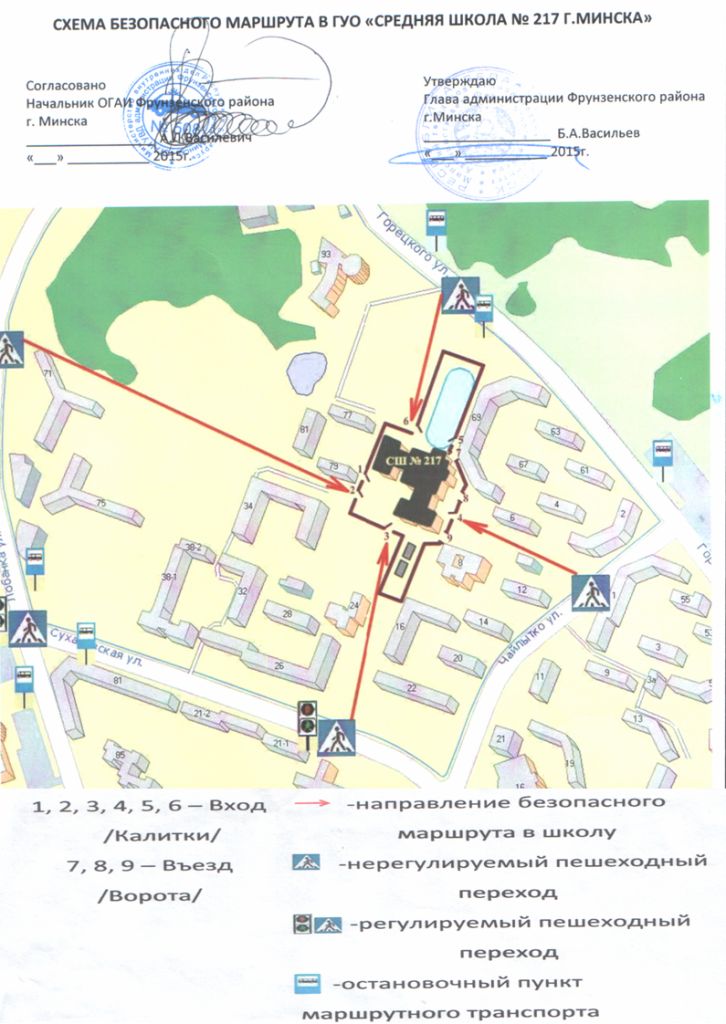 220019, Республика Беларусь,
г. Минск, ул. Горецкого, 71
Электронная почта: sch217@minskedu.gov.by
Телефон: +375 (17) 257-90-89 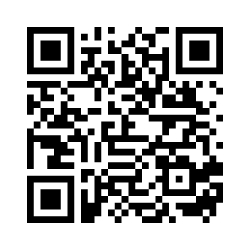 Государственное учреждение образования«Средняя школа № 217 г. Минска» 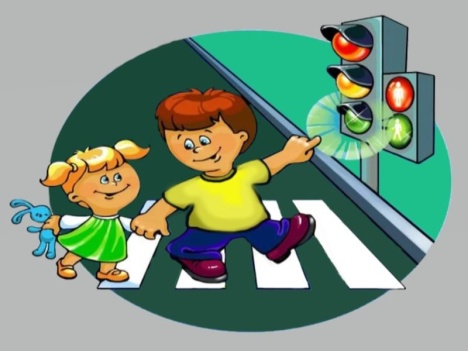 Соедини знак и его название.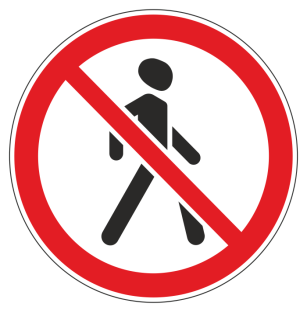 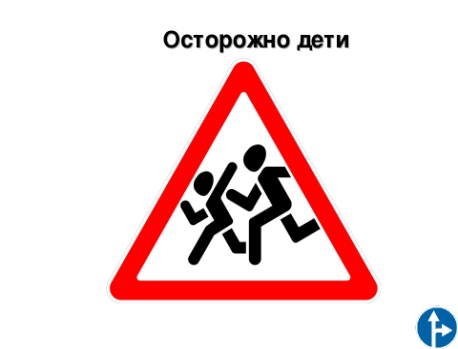 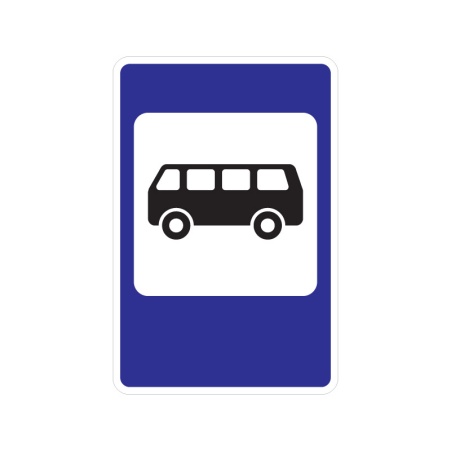 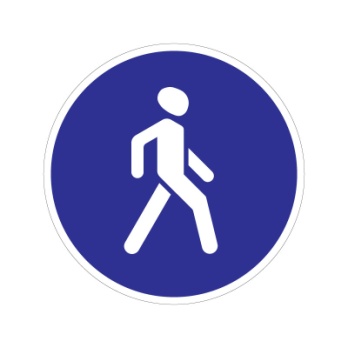 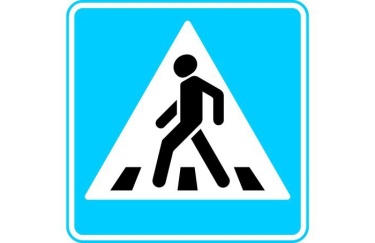 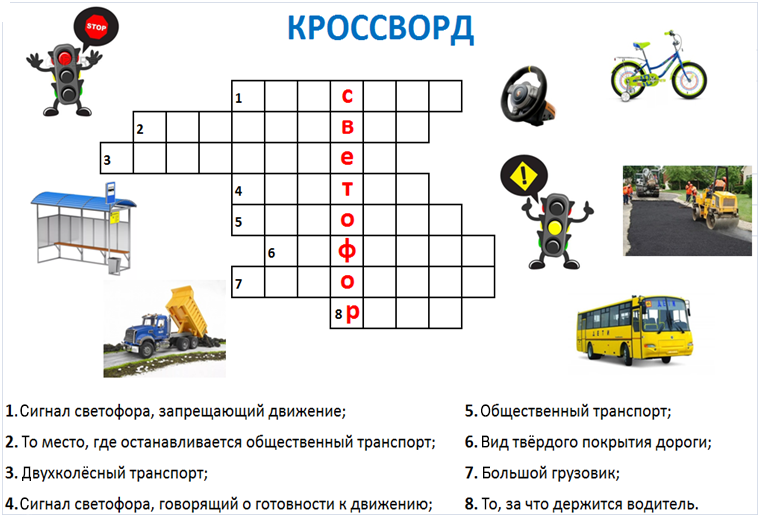 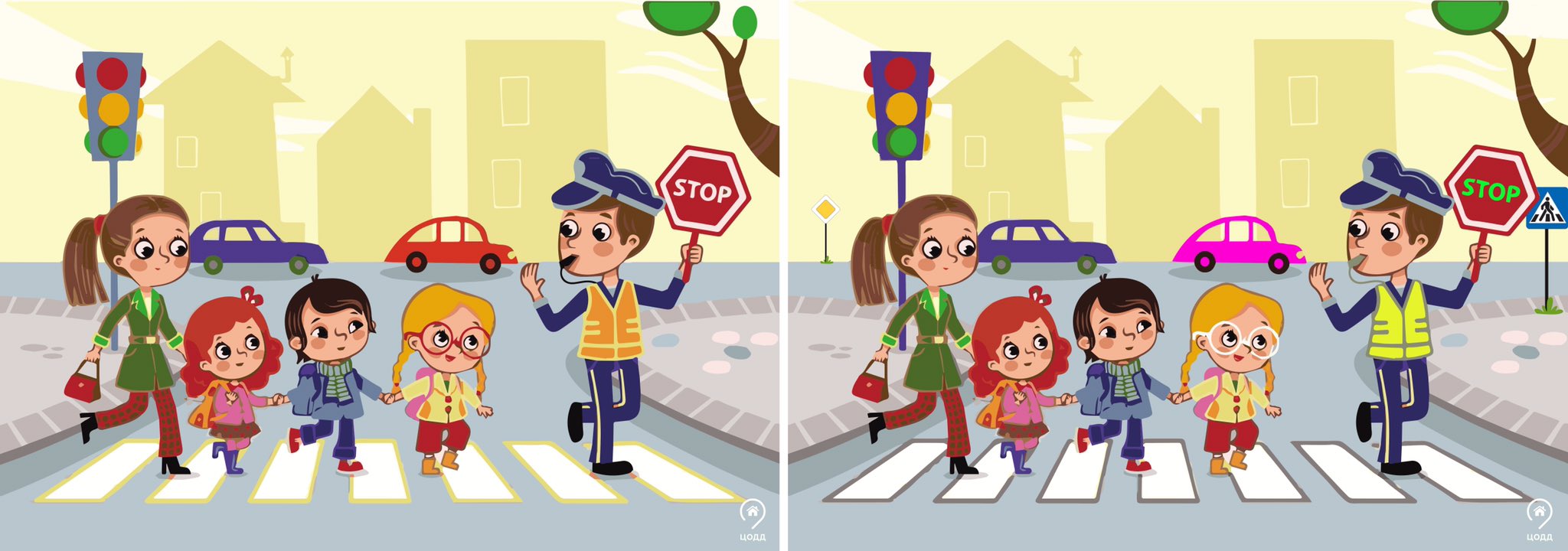 